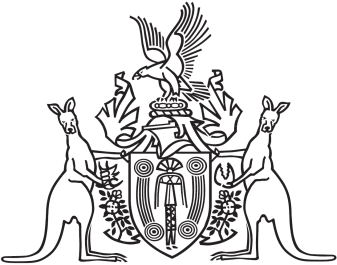 Northern Territory of AustraliaGovernment GazetteISSN-0157-833XNo. S30	26 April 2016Northern Territory of AustraliaCrown Lands ActReserve No. 1663 (Blatherskite Park Reserve)Termination of Appointments of TrusteesI, Bess Nungarrayi Price, Minister for Local Government and Community Services, under section 79(2) of the Crown Lands Act, terminate the appointments of Bradden Anthony Bellette and David Allan Cunningham as trustees of Reserve No. 1663 (Blatherskite Park Reserve).Dated 22 April 2016B. N. PriceMinister for Local Government and Community Services